Награды и достижения школьного музея 2019-2020 учебный год1 место в конкурсе школьных музеев «Музейная галерея», посвященного 75-летию Победы в Великой Отечественной войне, номинация «Фотопортреты»1 место в городском конкурсе агитбригад «Солдатская слава» , посвященному историческому Параду 7 ноября 1941 года в г. Куйбышеве  1 место в областном конкурсе агитбригад «Солдатская слава» , посвященному историческому Параду 7 ноября 1941 года в г. Куйбышеве  1 место в X городском конкурсе «Праздник белых журавлей»,посвященного памяти павших во всех войнах, номинация «Художественное слово»1 место в городской игре- путешествии активов школьных музеев, посвященной 75-летию Победы в Великой Отечественной войне 1941-1945 гг.Диплом за 2 место в VI городских  Патриотических чтениях имени маршала А.М.Василевского « Герои Отечества»    Диплом Лауреата Первой степени в городском фестивале «Юные дарования Самары» в номинации «Научно-исследовательская работа по материалам школьного музея»    Диплом Лауреата Третьей  степени в городском фестивале «Юные дарования Самары» в номинации «Научно-исследовательская работа по материалам школьного музея» 1 место в районной краеведческой олимпиаде ,направление «Музейные проекты» 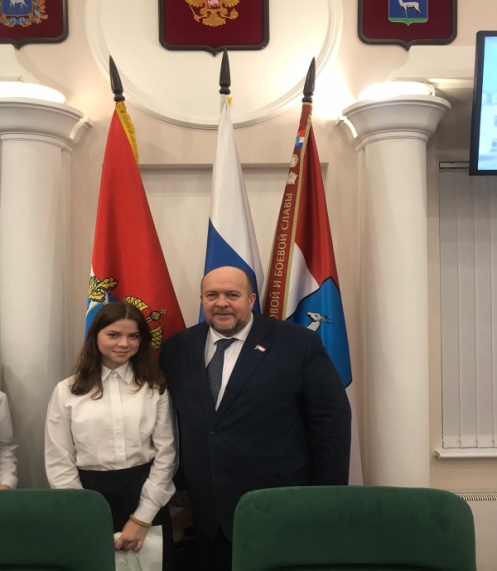 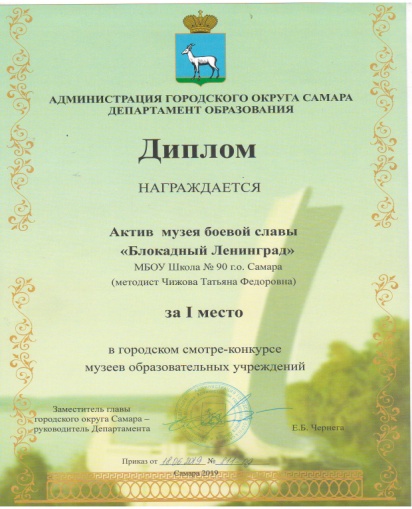 